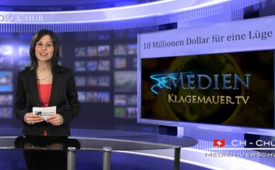 10 Millionen Dollar für eine Lüge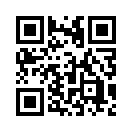 Was wäre eine Kriegsabsicht ohne die Medien? Wer sonst sollte weltweit die Nachrichten verbreiten, die es für die Akzeptanz eines Krieges nun einmal braucht?Was wäre eine Kriegsabsicht ohne die Medien? Wer sonst sollte weltweit die Nachrichten verbreiten, die es für die Akzeptanz eines Krieges nun einmal braucht? Beispiel Irak: 1990 ging eine Story wie ein Lauffeuer rund um die Welt. Ein 15-jähriges Mädchen will in einem kuwaitischen Krankenhaus Augenzeugin davon gewesen sein, wie irakische Soldaten Säuglinge aus Brutkästen genommen und auf den Fußboden geworfen hätten, wo sie starben. Diese Geschichte wurde so oft wiederholt, dass schließlich „alle Welt“ sie glaubte und auch eine Mehrheit im US-Senat und Repräsentantenhaus dem militärischen Eingreifen im Irak zustimmte. Später stellte sich heraus, dass das Mädchen eine kuwaitische Diplomatentochter war, angeworben durch eine PR-Agentur, um die Brutkastenlüge zu erzählen. Für diese und andere Lügen gegen  den Irak, die so verheerende Folgen hatten, kassierte die Agentur insgesamt 10 Mio. Dollar. Beauftragt worden war sie von einer in Amerika operierenden Organisation.von ef.Quellen:http://wasgeschahwirklich.wordpress.com/2009/12/27/zweiter-golfkrieg-wie-eine-bezahlte-pr-aktion-die-stimmung-in-der-bevolkerung-drehen-sollte/http://www.heise.de/tp/artikel/14/14271/1.htmlDas könnte Sie auch interessieren:---Kla.TV – Die anderen Nachrichten ... frei – unabhängig – unzensiert ...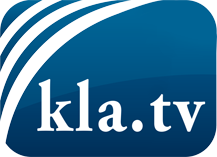 was die Medien nicht verschweigen sollten ...wenig Gehörtes vom Volk, für das Volk ...tägliche News ab 19:45 Uhr auf www.kla.tvDranbleiben lohnt sich!Kostenloses Abonnement mit wöchentlichen News per E-Mail erhalten Sie unter: www.kla.tv/aboSicherheitshinweis:Gegenstimmen werden leider immer weiter zensiert und unterdrückt. Solange wir nicht gemäß den Interessen und Ideologien der Systempresse berichten, müssen wir jederzeit damit rechnen, dass Vorwände gesucht werden, um Kla.TV zu sperren oder zu schaden.Vernetzen Sie sich darum heute noch internetunabhängig!
Klicken Sie hier: www.kla.tv/vernetzungLizenz:    Creative Commons-Lizenz mit Namensnennung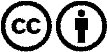 Verbreitung und Wiederaufbereitung ist mit Namensnennung erwünscht! Das Material darf jedoch nicht aus dem Kontext gerissen präsentiert werden. Mit öffentlichen Geldern (GEZ, Serafe, GIS, ...) finanzierte Institutionen ist die Verwendung ohne Rückfrage untersagt. Verstöße können strafrechtlich verfolgt werden.